Wave Behavior Venn DiagramDirections: First: Place the information/example listed below into the Venn diagram. Second: For numbers 7-13 write the name of the demonstrated property on the line next to the example.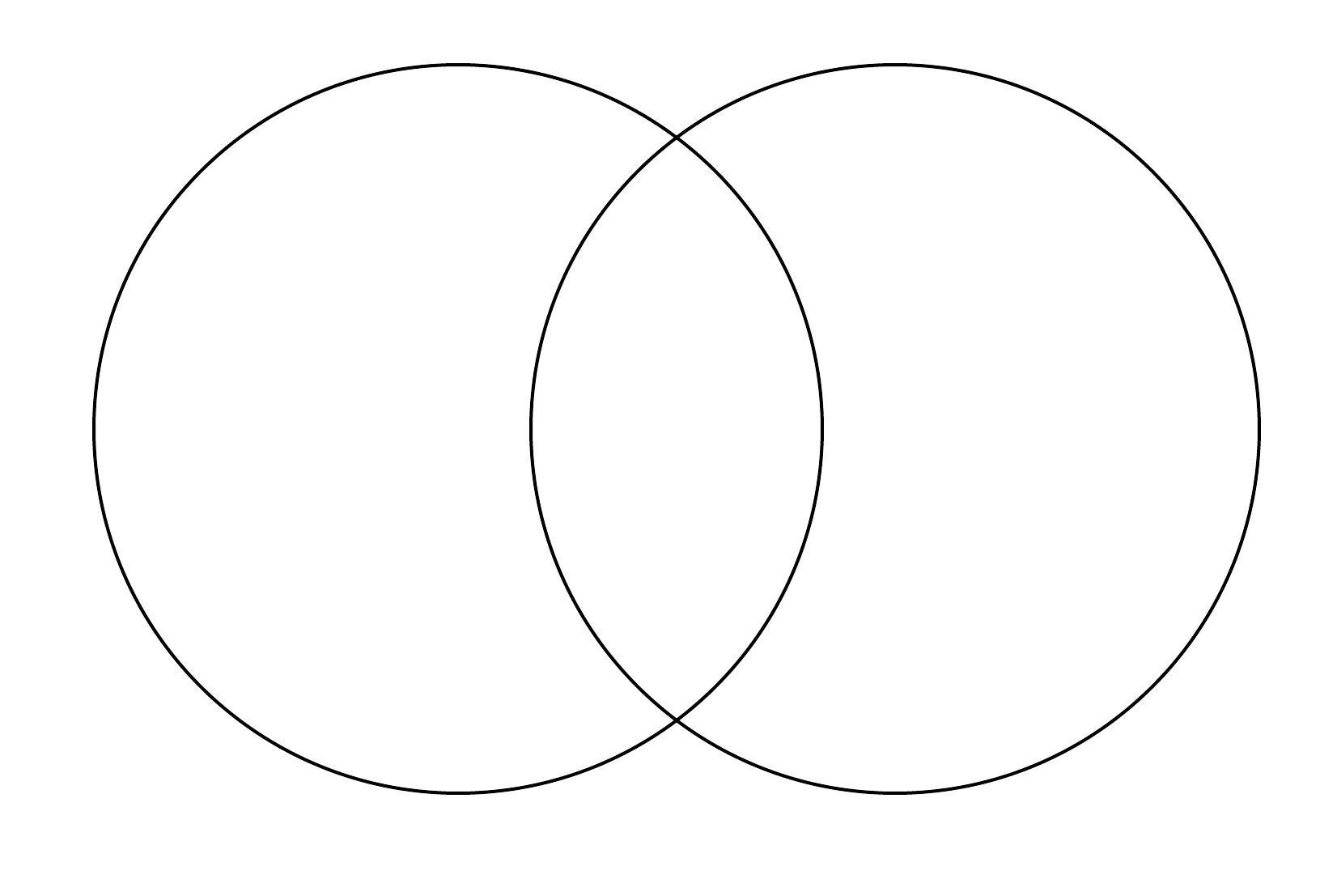 #1 Requires a medium#2 Does not require a medium#3 Light waves#4 sound waves#5 Energy is lost after Reflection           #6 Wavelength increases after diffraction#7 a straw looks bent in water:____________#8 light will separate into colors:____________#9 light bounces off a mirror:_____________#10 water waves will bend around a barrier:________#11 sound will bounce off a cliff as an echo: ___________#12 light will shine down a hallway: _______________#13 sound changes speed in different mediums: _________________#14 transfer of energy